ΣΥΛΛΟΓΟΣ ΕΚΠΑΙΔΕΥΤΙΚΩΝ Π. Ε.                    Μαρούσι  28 – 2 – 2017                                                                                                                     ΑΜΑΡΟΥΣΙΟΥ                                                   Αρ. Πρ.: 78Ταχ. Δ/νση: Λ. Κηφισιάς 211                                             Τ. Κ. 15124 Μαρούσι                                                            Προς:Τηλ.: 210 8020697 Fax:2108028620                      ΤΑ ΜΕΛΗ ΤΟΥ ΣΥΛΛΟΓΟΥ                               Πληροφ.: Δ. Πολυχρονιάδης (6945394406)                Κοινοποίηση: Δ. Ο. Ε.                                                                 Email:syll2grafeio@gmail.com                                      Δικτυακός τόπος: http//: www.syllogosekpaideutikonpeamarousiou.grΨΗΦΙΣΜΑ  Στηρίζουμε τον αντιπρόεδρο του Συλλόγου Γονέων και Κηδεμόνων του 72ου Δημοτικού Σχολείου Αθηνών λόγω στοχοποίησής του από φασιστική ηλεκτρονική σελίδαΤον πρώην πρόεδρο και νυν αντιπρόεδρο του Συλλόγου Γονέων του 72ου Δ.Σ. Αθηνών, Αποστόλη Σιαπάτη, στοχοποίησε μία φασιστική ηλεκτρονική σελίδα, εκτοξεύοντας απειλές για τον ίδιο και την οικογένειά του. Ο Αποστόλης Σιαπάτης είναι ενεργό και δραστήριο μέλος του γονεϊκού κινήματος και των κινημάτων της γειτονιάς  για την υπεράσπιση των δημόσιων χώρων. Τον Οκτώβρη, ως πρόεδρος  τότε του 72ου Δ.Σ. Αθηνών, ενός σχολείου που αποφασίστηκε να λειτουργήσουν οι πρώτες απογευματινές δομές εκπαίδευσης για τα προσφυγόπουλα του Ελαιώνα, αγωνίστηκε μαζί με πολλούς εκπαιδευτικούς και γονείς ενάντια στις αντιδράσεις που είχαν προκύψει.Ανέδειξε από κοινού με άλλους γονείς και εκπαιδευτικούς την ανάγκη ένταξης των προσφυγόπουλων στα πρωινά σχολεία και διεκδίκησε από Δήμο και Υπουργείο Παιδείας να στηριχθούν όλα τα σχολεία προς όφελος όλων των παιδιών. Όλες και όλοι εμείς που αγωνιζόμαστε για δημόσια και δωρεάν παιδεία των όλων, των ίσων και των διαφορετικών, όλες και όλοι εμείς που δεν αποδεχόμαστε τον αποκλεισμό κανενός παιδιού και παλεύουμε για την ισότιμη ένταξη όλων των παιδιών στα σχολεία, όλες και όλοι εμείς που δεν αφήνουμε το ξενοφοβικό και ρατσιστικό δηλητήριο να ακουμπήσει τις μαθήτριες και τους μαθητές μας δηλώνουμε ότι δεν φοβόμαστε. Δηλώνουμε ότι στηρίζουμε τον Αποστόλη Σιαπάτη και δεν θα κάνουμε πίσω. Θα συνεχίσουμε να δίνουμε τη μάχη κατά του ρατσισμού και του φασισμού μέσα και έξω από τις σχολικές αίθουσες. 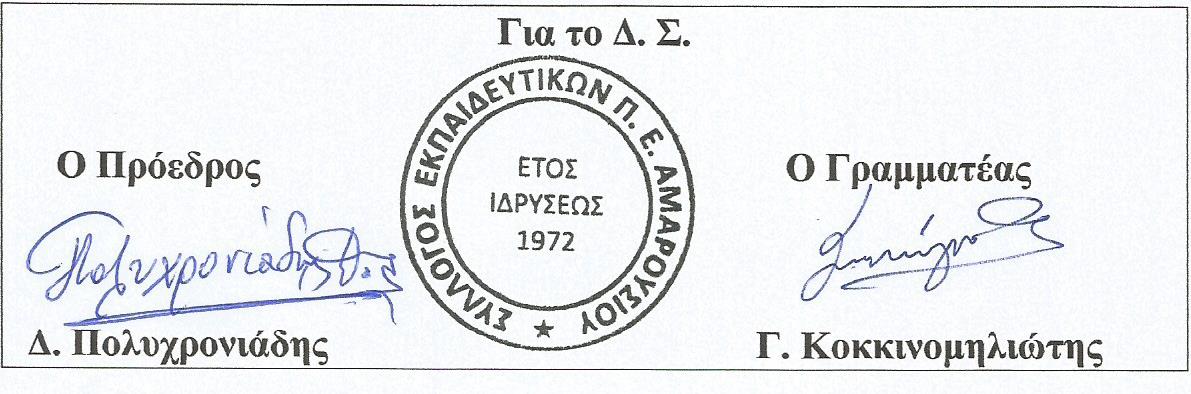 